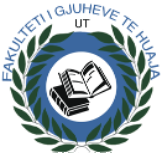 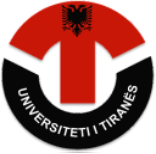 UNIVERSITETI I TIRANËSFAKULTETI I GJUHËVE TË HUAJASHTOJCAtë vlefshme për Praktikën Profesionale në programin:Master i Shkencave “Mësuesi e Gjuhës së Huaj për Arsimin e Mesëm të Lartë” Dhjetor, 2021Shtojca 1:	Aplikim për praktikën profesionaleUnë i/e nënshkruari/a paraqes kërkesën për periudhën e praktikës profesionale.            (1) Përshkrimi i përgjithshëm i llojit të praktikës profesionale të kërkuar: (2) Institucione të mundshme te praktikës (3) Propozimi i studentit për një institucion të praktikës profesionale DatëFirma e Studentit                                                        Firma e Koordinatorit të Praktikës Shënim zyrtar: Shtojca 2:	Aplikim për praktikën profesionale: Njohja e praktikës profesionale Unë i/e nënshkruari/a aplikoj për njohjen e angazhimit tim profesional si periudhë praktike profesionale.     (1) Përshkrimi i përgjithshëm i llojit të praktikës profesionale të kërkuar: (2) Të dhëna të përgjithshme të punësimit(3) Letër rekomandimiDatë______________                                                        ____________________________Firma e Studentit                                                        Firma e Koordinatorit të Praktikës Shënim zyrtar: Formularë që përdoren në zhvillimin e praktikës profesionale për programin e studimit: “Master i Shkencave në Mësuesi e gjuhës së huaj për Arsimin e Mesëm të Lartë”Shtojca 3:	Skeda e studentitUNIVERSITETI I TIRANËSFAKULTETI I GJUHËVE TË HUAJADEPARTAMENTI I GJUHËS __________________Dokumentacioni i Zhvillimit dhe Vlerësimit të Praktikës Profesionale“Master i Shkencave në Mësuesi në gjuhën ___________ për Arsimin e Mesëm të Lartë”Viti akademik __________Shtojca 4:	Formulari i përshkrimit të veprimtariveStudenti:Tel.E- mail:Mentori i praktikës, mësuesi i gjuhës së huaj:Tel.E- mail:Shkolla:Pedagogu udhëheqës i praktikës:Tel:E-mail:Shtojca 5:	Vlerësimi për Sjelljen, Komunikimin dhe Performancën e Studentit/es Praktikant, i kryer nga Mentorët në Shkollë(për periudhën e zhvillimit të praktikës në shkollë dhe/ose online prej dt.___deri me dt.___) Komente të tjera nga mentori:Mentori:                                                                                 Drejtori i shkollës:                                                                                                (firma dhe vula)Shtojca 6:Forma e raportitVëllimi dhe strukturaRaporti përpilohet në gjuhën e programit të studimit, duhet të jetë jo më pak se 10 faqe, përfshirë edhe bibliografinë dhe duhet të ketë këtë formë paraqitjeje:-       hyrje-       dy pjesë (njëra përshkruese dhe tjetra e përqendruar në reflektimin personal)-       përfundime Udhëzime për paraqitjen e punimitKopertina duhet të përmbajë elementët e mëposhtëm:-       Emërtimin e fakultetit, departamentit-       Emërtimin e shkollës pritëse-       Shprehjen: “Raport i praktikës profesionale paraqitur nga ______ më ________-       Emrin e pedagogut përgjegjës-       Vitin akademik-       Lloji i shkrimit: Times New Roman 12, hapësira mes rrjeshtave 1.5 Pasqyrën e lëndësHyrjaPërmbajtja (dy pjesë)PërfundimeShtojca (të gjitha materialet mbështetëse të përdorura në raport)Bibliografia Shtojca 7:	Fletë vlerësimi i raportit të praktikës profesionale nga komisioni i praktikësShënim: 50% i vlerësimit përbëhet nga vlerësimi i mentorit.50% i vlerësimit përbëhet nga vlerësimi i raportit dhe i dosjes së punës nga komisioni i praktikës profesionale Studenti:                                                                                 Titulli i raportit:Komisioni i përbërë nga: (emër - mbiemër, firmat)_________________________					Datë:Shtojca 7.1:	Fletë vlerësimi e praktikës profesionale/mësimore (i ndërmjetëm)Studenti:Pedagogu udhëheqës ____________________________Shtojca 18	FLETË-VLERËSIMI E PRAKTIKËS NGA STUDENTIPas përfundimit të praktikës, kjo fletë-vlerësimi do të shërbejë për të shprehur mendimet dhe vlerësimin/vetë-vlerësimin tuaj në lidhje me kushtet e kryerjes së praktikës, mbështetjen që keni pasur dhe misionet e ngarkuara nga shkolla/institucioni pritës. Ajo ju mundëson gjithashtu të vlerësoni veprimet tuaj në mjedis profesional gjatë praktikës.Emri i praktikantit: ......................................................................................................................................................Emri i shkollës/institucionit pritës:............................................................................................................................Emri i mentorit të terrenit: .................................................................................................................................Emri i pedagogut udhëheqës......................................................................................................................................Detyrat e ngarkuara:...................................................................................................................................................... ............................................................................................................................................................ Cilat janë kompetencat që keni fituar apo zhvilluar më tej gjatë praktikës?.................................................................................................................................................................................................................................................................................................................................................................................................................................................................A do ta rekomandonit këtë vend për studentët e tjerë praktikantë?PO               JO Nëse shkolla/institucioni pritës do t’ju ofronin një vend pune, a do ta pranonit?PO               JO Studenti________________________________Emri i studentit:_________________________Fakulteti: ______________________________Departamenti:___________________________Email:__________________Tel: ___________________Shënim: Studenti përshkruan pse kërkon një shkollë apo organizatë specifike për praktikën, p.sh. në bazë të interesave profesionale, tema e punimit të diplomës, etj. Studenti nuk duhet të përqendrohet në vendin e kryerjes së praktikës, por duhet të përpiqet të përshkruajë llojin e praktikës që mund të jetë më e përshtatshme për studimin e tij/saj të mëtejshëm dhe karrierën në vazhdim. E detyrueshme për t’u plotësuar nga aplikantët. Shënim: Studenti zgjedh institucione të mundshme nga lista e shkollave, institucioneve dhe organizatave të miratuara. Rekomandohet që të identifikohen së paku tre vende. E detyrueshme për t’u plotësuar nga aplikantët.Shënim: Studenti mund të propozojë një institucion të mundshëm, që nuk është në listë. Në këtë rast është e detyrueshme të jepen të dhëna të detajuara (përshkrimi i institucionit apo organizatës, adresa, etj.). Një trupë përgjegjëse në nivel departamenti do të vendosë dhe do të informojë studentin për vendimin final. Fakultative për t’u plotësuar nga aplikantët. Vendimi i marrë nga Përgjegjësi i departamentit dhe Koordinatori i praktikës _____________________ me (datë)_______________: Studenti __________________________________ lejohet të kryejë periudhën e praktikës në________________________________(emri dhe adresa e shkollës/institucionit/organizatës)Udhëheqësi i tij/saj i praktikës do të jetë: _______________________________Mentori i tij/saj në terren do të jetë:__________________________________                                                                                                                        _______________________                                                                                            (Firma e Përgjegjësit të Departamentit) Shënim: Studentët e plotësojnë formularin me ndihmën e koordinatorit të praktikës gjatë takimit në grup ose individualisht. Koordinatori i praktikës bashkëfirmos formularin e plotësuar.Emri i studentit:_________________________Fakulteti ______________________________Departamenti:___________________________Email:__________________Tel: ___________________Shënim: Studenti përshkruan pse angazhimi i tij aktual duhet të njihet si praktikë profesionale. Ai përshkruan shkollën/institucionin/organizatën ku është i angazhuar, si edhe detajon detyrat që kryen aty. Studenti nuk duhet të përqendrohet vetëm në vendin e kryerjes së praktikës, por duhet të përpiqet të përshkruajë llojin e praktikës që mund të jetë më e përshtatshme për studimin e tij/saj të mëtejshëm dhe karrierën në vazhdim. E detyrueshme për t’u plotësuar nga aplikantët. Shënim: Studenti jep detajet e punësimit në këtë shkollë/institucion/organizatë (kohëzgjatjen, me kohë të plotë ose të pjesshme, si vullnetar, si promovim i mundshëm në karrierë, etj), emrin dhe adresën e plotë të personave përgjegjës të kontaktit. E detyrueshme për t’u plotësuar nga aplikantët. Shënim: Studenti mund t'i bashkëlidhë aplikimit të tij një letër rekomandimi. Në këtë rast, duhet të përfshihen emrat dhe adresat e kontaktit të personave përgjegjës nga institucioni apo organizata e propozuar. Letra duhet të jetë shkruar dhe firmosur nga këta persona dhe të bashkëlidhet si aneks.Fakultative për t’u plotësuar nga aplikantët.Vendimi i marrë nga Përgjegjësi i departamentit dhe koordinatori i praktikës _____________________ me (datë)_______________: Angazhimi profesional i/e ____________________ (emri i studentit) do të njihet si e barasvlefshme me periudhën e praktikës profesionale të kërkuar nga programi i studimeve)Udhëheqësi i tij/saj i praktikës do të jetë: _______________________________Mentori i tij/saj në terren do të jetë:__________________________________                                                                                                                        _______________________                                                                                      (Firma e Përgjegjësit të Departamentit) Shënim: Studentët e plotësojnë formularin me ndihmën e koordinatorit të praktikës gjatë takimit në grup ose individualisht. Koordinatori i praktikës bashkëfirmos formularin e plotësuar.StudentiEmër Mbiemër:_______________________DAR Rrethi: _____________________Shkolla: _________________________Emërtimi: _______________________Drejtori/Drejtoresha i /e shkollës: _________________________Mentori i studentit: __________________________Tel.______________________e-mail______________________Departamenti i Gjuhës _________________________Koordinatori i praktikës: _________________________tel:______________ e-mail:______________Udhëheqësi i praktikës: _________________________tel:______________ e-mail:______________Përshkrimi i veprimtarive, objektivave dhe detyrave për t’u realizuar gjatë praktikës.Objektivat : Rezulatet e pritshme:Aftësitë që do të përftohen gjatë zhvillimit të praktikës:Përshkrim i veprimtarive ditore për të arritur objektivat e përcaktuara:Aftësitë e Sjelljes dhe Ngritja ProfesionaleKomentePikëtA. Është korrekt dhe i/e përgatitur1-18 pikë1.Vjen në kohë dhe respekton orarin e mësimit/22. Sjell materialet e nevojshme (tekstin, materiale plotësuese, ditarin)/23. Plotëson detyrat e ngarkuara nga mentori/24. Ndjek pedagogjinë e mësimdhënies/25. Ndjek metodologjinë bashkëkohore me në qendër nxënësin/26. Zbaton teknikat e mësimdhënies aktive /27. Organizon punën me grupe dhe punën me projekte/28.Këshillon nxënësit/29. Zbaton gjithëpërfshirjen e nxënësve në procesin e mësimit/2B. Respekton të tjerët1-10 pikë1. Respekton materialet e kolegut/22. Dëgjon me vëmendje/23. Përgjigjet me respekt/24. Respekton mendimet e tjetrit/25. Përdor komunikim të rregullt ndaj kolegëve dhe nxënësve/2C. Respekton mësuesit dhe stafin e shkollës1-8 pikë1. Ndjek rregullat e shkollës dhe të DAR-it/22. Dëgjon me kujdes dhe respekt/23. Bashkëpunon në grup/24. Pranon përgjegjësitë që i ngarkohen dhe i zbaton ato/2D. Demonstron sjellje të mira të karakterit1-6 pikë1. Demonstron besim, ndershmëri dhe durim /22. Demonstron mirëkuptim, këmbëngulje, ndërgjegje në punë/23. Demonstron përgjegjësi për nxënësit dhe për stafin mësimdhënës/2E. Demonstron interes ndaj nxënies së informacionit të ri në lidhje me shkollën dhe dijen1-8 pikë1. Përditësohet mbi detyrat që duhet të kryejë /22.Përdor teknologjitë e reja të informimit dhe të komunikimit/23.Reflekton mbi procese të ndryshme, problematika dhe u jep zgjidhje/24. U jep mundësi edhe të tjerëve të  jenë konsekuentë në kryerjen e detyrave të ngarkuara/2Pikët totale                    /50KritereKomentePikë gjithësej 50Pjesa e parë: (10 pikë)Përshkrimi i praktikës:Sinteza e përshkrimit:Pjesa e dytë: (20 pikë)Reflektimi personal: Cilësia e paraqitjes:Origjinaliteti:Përdorimi i shembujve nga përvoja në terren:Përfundimet:Referencat bibliografike:Forma(10 pikë)Formatimi/ Cilësia e paraqitjes/DrejtshkrimiCilësia e materialeve të dosjes së studentit (10 pikë)  Shkrimi i qartë i tyreRespektimi i standardit zyrtar të përgatitjes së tyrePikë gjithësejNota mesatare përfundimtare (vlerësim i mentorit + vlerësim i raportit)Kritere NotaKriteri 1 Aftësia e praktikantit:për të formuluar qëllimet e përshtatshme për kohëzgjatjen dhe llojin e praktikës se tij/saj; për të pranuar dhe plotësuar pjesën e tij/saj të përgjegjësisë;për të ndërvepruar në mënyrë të përshtatshme me personat e tjerë në punë; Kriteri 2: Aftësia me të cilën praktikanti:tregon iniciativë dhe pavarësi; tregon motivim për të kryer aktivitete të praktikës profesionale; mban marrëdhënie pozitive pune dhe ndërvepron me produktivitet;pranon kritikë konstruktive dhe vepron për të vënë në zbatim rekomandimet. Kriteri 3: Aftësia e praktikantit: për të ndërtuar marrëdhënie bashkëpunimi dhe të përshtatshme me nxënësit; për të menaxhuar, kontrolluar dhe përmirësuar sjelljen e nxënësit. Nota e vlerësimit të ndërmjetëm  Detyrat që ju janë ngarkuar aspak pakmjaftueshëmmirëShumë mirëDetyrat kishin lidhje me formimin tuaj Detyrat e ngarkuara ishin në përputhje me detyrat dhe qëllimet e përcaktuara në fillimJu keni vënë në zbatim dijet dhe kompetencat tuajaJu keni mundur të menaxhoni kohën dhe të organizoni punënJu keni mundur të sillni ide të rejaKomente Kushtet e zhvillimit të praktikës Mentori i terrenit ju ka prezantuar funksionimin e strukturës pritëse  Mentori i terrenit ju ka ndihmuar dhe këshilluar sipas nevojësJu i kishit mundësitë për të realizuar misionin tuajJu kishit pavarësi në realizimin e misioneve tuaja Puna juaj është vlerësuar nga organizmi pritës Ju jeni pranuar si anëtar i ekipitKomenteVlera e mëtejshme dhe kontributi i praktikësJu e konsideroni praktikën si një përvojë pozitive Falë praktikës ju e njihni më mirë botën e punës Praktika ka pasur ndikim në projektet tuaja profesionale Ju i vlerësoni më mirë tani aftësitë dhe kompetencat tuaja Ju jeni në gjendje ta përdorni këtë praktikë për të kërkuar punë në të ardhmen Komente 